Gimnazija Litija - GimnazijaBevkova ulica 1C1270 LitijaIZBOR DELOVNIH ZVEZKOV ZA ŠOLSKO LETO 2021/2022 4. LETNIKnazivpredmet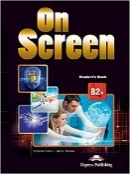 V. Evans, J. Dooley: ON SCREEN B2+, učbenik za angleščino, prenova, založba DZS-EPC, količina: 1, EAN: 9781471532979Angleščina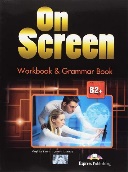 V. Evans, J. Dooley: ON SCREEN B2+, delovni zvezek za angleščino, prenova, založba DZS-EPC, količina: 1, EAN: 9781471552250Angleščina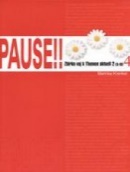 M. Krenker: PAUSE !! 4, zbirka nalog za nemščino, založba MKT, količina: 1, EAN: 9789619275801NemščinaIZBIRNI PREDMETIIZBIRNI PREDMETIIZBIRNI PREDMETI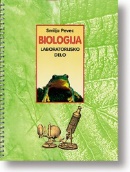 S. Pevec: BIOLOGIJA, laboratorijsko delo, založba DZS, količina: 1, EAN: 9788634121070Gradivo ste kupili v 1. letniku.Biologija - maturitetni predmet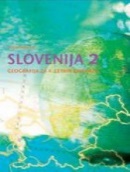 J. Senegačnik: SLOVENIJA 2, učbenik, založba MODRIJAN, količina: 1, EAN: 9789612414269Geografija - maturitetni predmet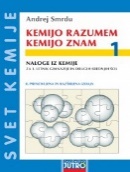 A. Smrdu: KEMIJO RAZUMEM, KEMIJO ZNAM 1, naloge iz kemije, II. Izdaja, založba JUTRO, količina: 1, EAN: 9789616746861Lahko tudi starejšo izdajo - EAN koda: 9789616433952. Gradivo ste kupili v 1. letniku.Kemija - maturitetni predmet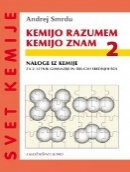 A. Smrdu: KEMIJO RAZUMEM, KEMIJO ZNAM 2, naloge iz kemije, založba JUTRO, količina: 1, EAN: 9789616746205Gradivo ste kupili v 2. letniku.Kemija - maturitetni predmet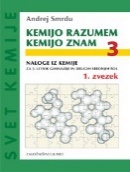 A. Smrdu: KEMIJO RAZUMEM, KEMIJO ZNAM 3, naloge iz kemije, založba JUTRO, količina: 1, EAN: 9789616746281Gradivo ste kupili v 3. letniku.Kemija - maturitetni predmet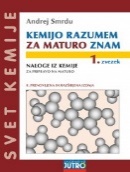 A. Smrdu: KEMIJO RAZUMEM, ZA MATURO ZNAM, naloge iz kemije, II. Izdaja, založba JUTRO, količina: 1, EAN: 9789617024012Kemija - maturitetni predmet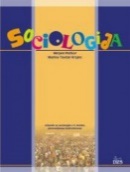 M. Počkar, M. Tavčar Krajnc: SOCIOLOGIJA, učbenik, založba DZS, količina: 1, EAN: 9789610201113Sociologija - maturitetni predmet